 Ordine della Professione di Ostetrica della Provincia di Benevento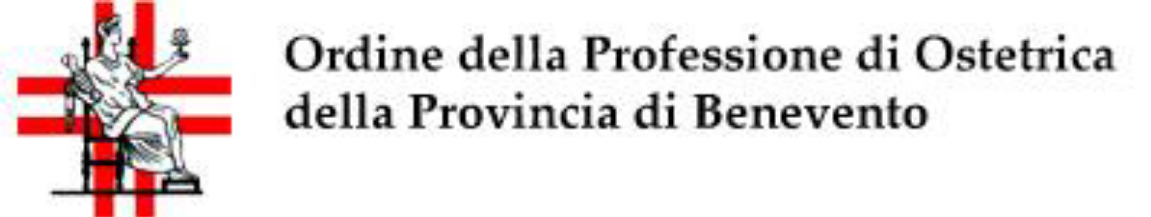  Viale Martiri d'Ungheria, 21 - 82100 Benevento Tel/Fax: 0824 313772 C.F. 80000910622 Email: segreteria@ordineostetrichebenevento.ittesoreria@ordineostetrichebenevento.itP.E.C. info@pec.ordineostetrichebenevento.itSito Web: www.ostetrichebenevento.it Protocollo N. 33A tutte le iscritte all'Ordine Oggetto:Avviso di convocazione assemblea ordinaria approvazione bilancio consuntivo 2019 e preventivo 2020Tutte le iscritte dell'Ordine della professione ostetrica della provincia di BN sono convocate in assemblea come in oggetto presso la sede dell'Ordine via Martiri d'Ungheria, 21 per il giorno 28/10/2020 alle ore 17  in prima convocazione e il 29/10/2020 alle ore 18:30 in seconda convocazione, per discutere e deliberare sul seguente ordine del giorno:Bilancio consuntivo e preventivo 2019/2020Varie ed eventuali Benevento, 02/10/2020Il Presidente OPO di BeneventoDott. Ciro Clemente Tancredi Firmato